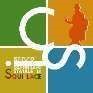 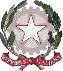 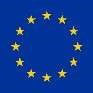 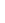 ISTITUTO COMPRENSIVO STATALE DI SQUILLACE  Scuola dell’Infanzia - Scuola Primaria e Secondaria di Primo Grado con Indirizzo Musicale Via Damiano Assanti, n. 15 – 88069 Squillace (CZ) - Tel. E fax: 0961 912049/912034  - email: czic87200x@istruzione.it - pec: czic87200x@pec.istruzione.it -  C.M. CZIC87200X - c.f. 97069210793 - Sito Web www.scuolesquillace.edu.it  Oggetto: Autorizzazione alla partecipazione al progetto Ferrovia promosso dal Dopolavoro Ferroviario e organizzati dal Comune di Amaroni I sottoscritti _________________________________e _________________________________, genitori dell’alunno/a _____________________________________________ frequentante nel corrente anno scolastico la classe V del plesso di Amaroni,AUTORIZZANO / NON AUTORIZZANOil/la proprio/a figlio/a a partecipare al progetto Ferrovia che si terrà il giorno 03/05/2024  con il seguente programma:Ore 8.30 Partenza da AmaroniOre 9.00 Arrivo a CZ Lido e visita dell’Ufficio  Movimento StazioneOre 9.34 Partenza in treno per Roccella Jonica e ritorno a Catanzaro Lido per le 12.27Ore 12.35 Trasferimento all’Officina Nazionale Mezzi d’OperaOre 13.00 pranzo presso la mensa aziendale Ore 14.30 Arrivo ad AmaroniDICHIARANO(Barrare  la parte del modulo che interessa)1)	che il proprio figlio è affetto da: Intolleranza alimentare Allergia alimentare Malattia metabolica (diabete, celiachia, fenilchetonuria, ecc.) Obesità - sovrappeso Gastrite,  …..................................2)	che il proprio figlio/a non è affetto da intolleranze o allergie alimentari3)  che il proprio figlio per motivi etici o religiosi non può assumere:_____________________________________________________________________________________________________________________________________________________________________________________________Si Acconsente  al trattamento dei dati personali ai sensi del D.lgs 196/2003( Nota importante : il mancato consenso inficia la possibilità    di  proseguire nella pratica)Data, ______________                                                     Firma di entrambi i genitori ________________________________ ________________________________ 